24a Anual 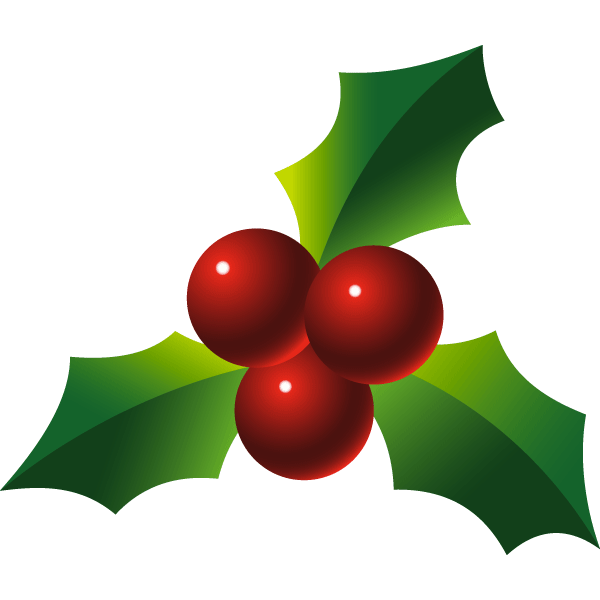 Celebración de Felices Fiestas en Silveyville Tree Farm en Dixon para Niños con Discapaciadades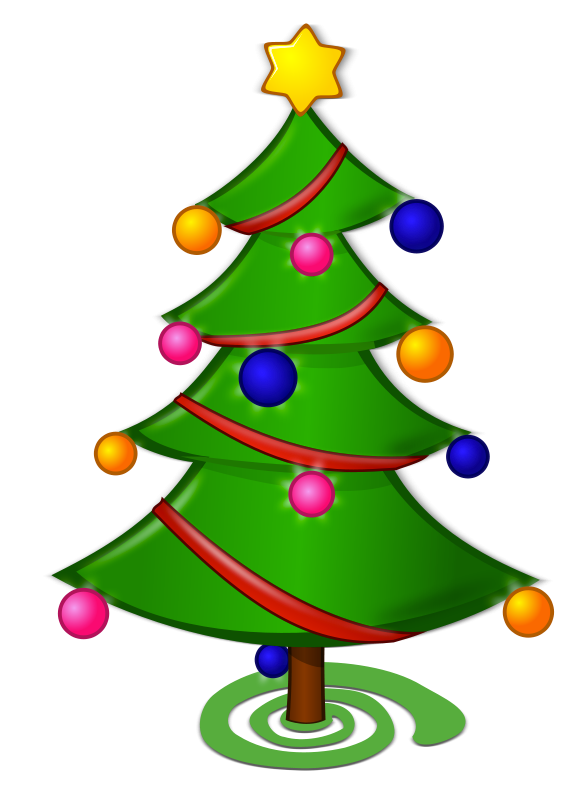 Viernes, 14 de Diciembre 2015, 10am al MediodiaMatrix Parent Network y padres voluntarios invitan a todos los niños de edad preescolares y escolar con discapacidades o necesidades especiales y sus familias para disfrutar de esta tradición anual gratis. Por favor, venga y disfrutar:-Paseos en trineo, Visita con Santa, Sidra caliente de manzanas, palomitas de maíz y más diversión!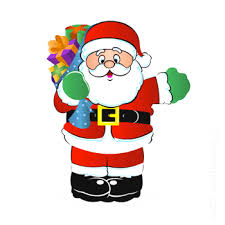 RSVP:  Favor de llamar y confirmar su asistencia para garantizar que todos los niños reciban un pequeño regalo de Santa. A los maestros se les anima a planear viajes de campo. Los niños deben estar acompañados por un adulto. Para confirmar su asistencia, en español, email Martha al marthap@matrixparents.org a más tardar el 1 de diciembre para proporcionar las edades y el sexo de los niños que asistiran.Le agradecemos a la familia de Silveyville Tree Farm por su generosa donación, refrescos, y la oportunidad de utilizar su granja de árboles para este evento especial. Instrucciones: -Tome la I-80 Este a Dixon-Salir en Pitt School Road-a la izquierda en Pitt School Road (por arriba de la autopista)-Manaje aproximadamente 1/2 milla y gire a la izquierda en Silveyville Road-Siga las indicaciones a Silveyville Tree Farm en 6208 Silveyville Road Este evento es patrocinado en parte por una subvención de fundos comunitarios de ___, ___, etc)Matrix presta servicios a las familias de niños con necesidades especiales en el Norte de la Bahía y es uno de los 100 Centros de Entrenamiento e Información para Padres (PTI) a nivel nacional, autorizado a través del Dept. de Educación de la Ley IDEA de los Estados Unidos. 